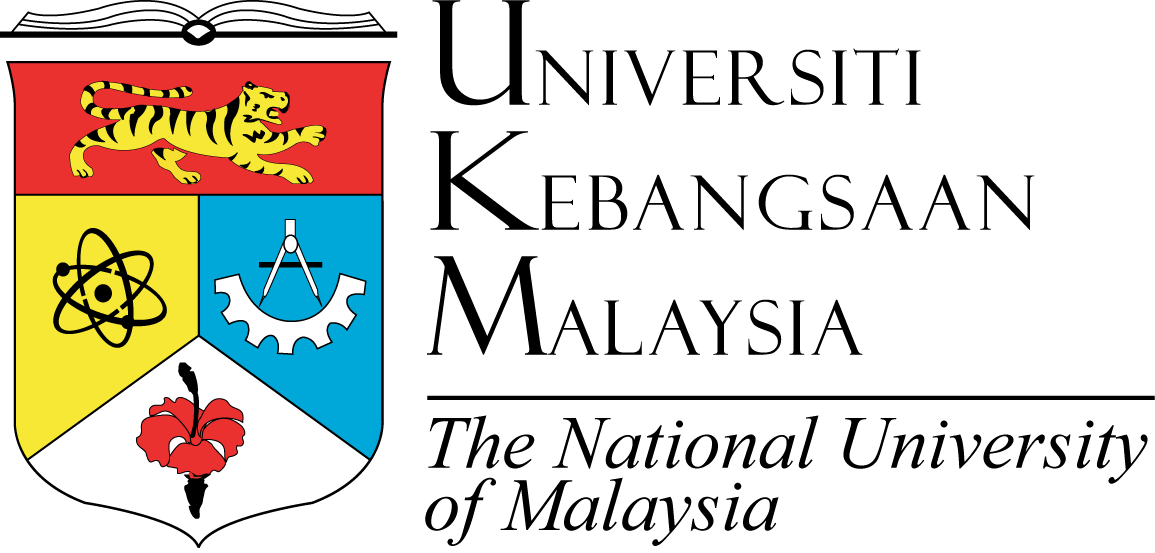 I.  	TUJUANAnugerah ini bertujuan memberi pengiktirafan dan penghargaan kepada warga UKM yang telah bekerjasama secara strategik dalam inisiatif keterlibatan masyarakat dalam aktiviti berkaitan pendidikan, penyelidikan dan khidmat. Aktiviti-aktiviti yang dijalankan bertujuan untuk menyumbang ke arah pembangunan pembelajaran dan pengajaran, peningkatan kebolehpasaran graduan, pembangunan penyelidikan dan inovasi, perolehan dana, serta  peningkatan keupayaan sosioekonomi industri, pendidikan, kesihatan, persekitaran, teknologi dan lain-lain. Contoh: projek komuniti/ perundingan/ pengiktirafan, pembangunan modul/proses yang inovatif, pemindahan/ perkongsian ilmu, mewujudkan ‘community champion’ untuk  kelestarian projek dsb.II.	KATEGORI ANUGERAHKeterlibatan Masyarakat (Staf Akademik)Keterlibatan Masyarakat (Staf Bukan Akademik)III.	SYARAT PENYERTAANAnugerah ini terbuka kepada warga UKM sama ada Staf Akademik dan Bukan Akademik yang telah bekerjasama secara strategik dalam inisiatif keterlibatan masyarakat dalam aktiviti berkaitan pendidikan, penyelidikan dan khidmat yang dilaksanakan secara berkumpulan.Penyertaan hendaklah melalui borang pencalonan yang telah disediakan. Pencalonan boleh dibuat sendiri atau oleh orang lain.Pencalonan mestilah disokong oleh bukti yang perlu disertakan bersama borang pencalonan. Dokumen yang dianggap sebagai bukti merangkumi keratan/salinan media cetak, rakaman, tapak web, sijil, surat dan lain-lain.IV.	KRITERIA ANUGERAHPenilaian ke atas calon dibuat berdasarkan kriteria berikut:Keterlibatan di pelbagai peringkat secara strategik dan berinovasi. (20%)Perundingan berkala bersama pihak industri/ masyarakat (5%)Penglibatan pelbagai pihak berkepentingan industri/ masyarakat (5%)Komitmen kewangan daripada pihak industri/ masyarakat (5%)Komitmen bukan kewangan (in kind) daripada pihak industri/ masyarakat (5%)Kepimpinan yang membina keupayaan dalam keterlibatan serta mengembangkan jaringan. (15%)Projek merupakan perintis dalam bidang (5%)Projek diselesaikan dalam tempoh yang dirancang (5%)Penglibatan ahli projek secara menyeluruh (5%)Pembudayaan yang tinggi; (15%)Peningkatan kesedaran kepada penerima manfaat (5%)Mengadakan latihan untuk pemindahan ilmu/ teknologi (5%)Projek memenuhi keperluan industri/ masyarakat (5%)Impak keseluruhan; (25%) dan Pihak industri/ masyarakat menerima manfaat projek dalam tempoh yang panjang (5%)Pihak industri/ masyarakat dapat mengembangkan manfaat projek(5%)Projek dijalankan menggunakan kos minima (5%)Impak projek dapat meningkatkan produktiviti industri/ kualiti hidup masyarakat(5%)Projek dapat menjana ekonomi(5%)Penciptaan nilai yang tinggi dan lestari. (25%)     Projek mempunyai unsur kelestarian (5%) Projek berpotensi untuk diadaptasi di tempat lain (5%)Menyerlahkan citra UKM melalui hubungan yang diwujudkan dengan pihak industri/ masyarakat (5%)Memberi nilai tambah kepada pihak industri/ masyarakat termasuk aspek capacity building dsb.(5%)Projek mempunyai unsur inovasi(5%)V.	URUS SETIABorang penyertaan yang telah lengkap berdasarkan semua kriteria di atas hendaklah disampaikan kepada:Urus SetiaAnugerah Bitara Keterlibatan Industri & MasyarakatPusat Transformasi Komuniti Universiti (UCTC UKM) (U.P: 	Puan Melor Suria Binti Minhat)BAHAGIAN IBAHAGIAN IISila nyatakan perlaksanaan program keterlibatan strategik yang dilaksanakan.Keterlibatan Masyarakat (Staf Akademik)                Keterlibatan Masyarakat (Staf Bukan Akademik) BAHAGIAN IIIPerakuanSaya dengan ini mengesahkan bahawa segala maklumat yang diberikan ini adalah benar.Tandatangan Calon/Pencadang:………………………………………………………..Nama: Tarikh:Tandatangan dan Cop Peraku/Penyokong:(Dekan/Pengarah/Pengerusi/Ketua Jabatan)………………………………………………………..Nama: Tarikh : Biodata CalonNama Calon/ Ketua Aktiviti:Fakulti/Pusat/Institut/Kolej:UKM (PER):No Tel Pejabat:                              No. Faks:No. Tel HP:                                    Mel-e:Jawatan Hakiki:Jawatan Pentadbiran:Bidang Pengkhususan:Tajuk Program/ProjekObjektif Program/ProjekPeringkat keterlibatan(universiti/ kebangsaan/ antarabangsa)(universiti/ kebangsaan/ antarabangsa)(universiti/ kebangsaan/ antarabangsa)(universiti/ kebangsaan/ antarabangsa)(universiti/ kebangsaan/ antarabangsa)Senarai ahli kumpulan dan peranan (Lampirkan jika perlu)Senarai ahli kumpulan(sila tambahkan ruang jika perlu)Senarai ahli kumpulan(sila tambahkan ruang jika perlu)Senarai ahli kumpulan(sila tambahkan ruang jika perlu)PerananPerananSenarai ahli kumpulan dan peranan (Lampirkan jika perlu)1.1.1.Senarai ahli kumpulan dan peranan (Lampirkan jika perlu)2.2.2.Senarai ahli kumpulan dan peranan (Lampirkan jika perlu)3.3.3.Tempoh ProgramTarikh Mula:Tarikh Mula:Tarikh Mula:Tarikh Tamat:Tarikh Tamat:Industri/Agensi/Masyarakat yang terlibat (sila sertakan pembuktian)Nama industri/agensi/masyarakat yang terlibat:Nama industri/agensi/masyarakat yang terlibat:Nama industri/agensi/masyarakat yang terlibat:Nama industri/agensi/masyarakat yang terlibat:Nama industri/agensi/masyarakat yang terlibat:Industri/Agensi/Masyarakat yang terlibat (sila sertakan pembuktian)Pegawai yang bertanggungjawab:Pegawai yang bertanggungjawab:Pegawai yang bertanggungjawab:Pegawai yang bertanggungjawab:Pegawai yang bertanggungjawab:Industri/Agensi/Masyarakat yang terlibat (sila sertakan pembuktian)No. Tel Pejabat:No. Tel Pejabat:No. Tel Pejabat:No. Tel Pejabat:No. Tel Pejabat:Industri/Agensi/Masyarakat yang terlibat (sila sertakan pembuktian)No. Tel. HP:No. Tel. HP:No. Tel. HP:No. Tel. HP:No. Tel. HP:Industri/Agensi/Masyarakat yang terlibat (sila sertakan pembuktian)Mel-e:Mel-e:Mel-e:Mel-e:Mel-e:Industri/Agensi/Masyarakat yang terlibat (sila sertakan pembuktian)Sumbangan rakan strategik(sila sertakan pembuktian: surat/ mel-e)Sumbangan rakan strategik(sila sertakan pembuktian: surat/ mel-e)Sumbangan rakan strategik(sila sertakan pembuktian: surat/ mel-e)Sumbangan rakan strategik(sila sertakan pembuktian: surat/ mel-e)Sumbangan rakan strategik(sila sertakan pembuktian: surat/ mel-e)Industri/Agensi/Masyarakat yang terlibat (sila sertakan pembuktian)Kewangan (RM):Bukan kewangan (contoh kepakaran, peralatan, kemudahan dsb)Bukan kewangan (contoh kepakaran, peralatan, kemudahan dsb)KriteriaUlasanUlasanUlasanUlasanUlasanKeterlibatan di pelbagai peringkat secara strategik dan berinovasi.Kepimpinan yang membina keupayaan dalam keterlibatan serta mengembangkan jaringan.c. Pembudayaan yang tinggi.d. Impak keseluruhane. Penciptaan nilai yang tinggi dan lestari 